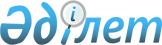 Об утверждении норм потребления коммунальных услуг по газоснабжению, электроснабжению, водоснабжению, водоотведению и теплоснабжению для потребителей, не имеющих приборов учета в Туркестанской областиПостановление акимата Южно-Казахстанской области от 22 апреля 2015 года № 114. Зарегистрировано Департаментом юстиции Южно-Казахстанской области 3 июня 2015 года № 3196
      Сноска. Заголовок постановления с изменением, внесенным постановлением акимата Туркестанской области от 16.03.2021 № 73 (вводится в действие по истечении десяти календарных дней после дня его первого официального опубликования).
      В соответствии с Законом Республики Казахстан от 23 января 2001 года "О местном государственном управлении и самоуправлении в Республике Казахстан" и распоряжением Премьер-Министра Республики Казахстан от 12 декабря 2014 года № 143-р "О мерах по реализации Закона Республики Казахстан от 29 сентября 2014 года "О внесении изменений и дополнений в некоторые законодательные акты Республики Казахстан по вопросам разграничения полномочий между уровнями государственного управления", акимат Южно-Казахстанской области ПОСТАНОВЛЯЕТ:
      1. Утвердить нормы потребления коммунальных услуг по газоснабжению, электроснабжению, водоснабжению, водоотведению и теплоснабжению для потребителей, не имеющих приборов учета в Туркестанской области согласно приложению к настоящему постановлению.
      Сноска. Пункт 1 с изменением, внесенным постановлением акимата Туркестанской области от 16.03.2021 № 73 (вводится в действие по истечении десяти календарных дней после дня его первого официального опубликования).


      2. Государственному учреждению "Аппарат акима Южно-Казахстанской области" в порядке, установленном законодательными актами Республики Казахстан, обеспечить:
      1) направление настоящего постановления на официальное опубликование в периодических печатных изданиях, распространяемых на территории Южно-Казахстанской области и информационно-правовой системе "Әділет";
      2) размещение настоящего постановления на интернет-ресурсе акимата Южно-Казахстанской области.
      3. Настоящее постановление вводится в действие по истечении десяти календарных дней после дня его первого официального опубликования.
      4. Контроль за исполнением настоящего постановления возложить на первого заместителя акима области Оспанова Б. Нормы потребления коммунальных услуг по газоснабжению, электроснабжению, водоснабжению, водоотведению и теплоснабжению для потребителей, не имеющих приборов учета в Туркестанской области
      Сноска. Приложение с изменениями, внесенными постановлениями акимата Туркестанской области от 16.03.2021 № 73 (вводится в действие по истечении десяти календарных дней после дня его первого официального опубликования); от 15.05.2023 № 93 (вводится в действие по истечении десяти календарных дней после дня его первого официального опубликования). 1. Нормы потребления коммунальных услуг по газоснабжению для потребителей, не имеющих приборов учета в Туркестанской области 2. Нормы потребления коммунальных услуг по электроснабжению для потребителей, не имеющих приборов учета в Туркестанской й области 3. Нормы потребления коммунальных услуг по водоснабжению, водоотведению для потребителей, не имеющих приборов учета в Туркестанской области 4. Нормы потребления коммунальных услуг по теплоснабжению для потребителей, не имеющих приборов учета в Туркестанской области
      Сноска. Раздел 4 с изменениями, внесенными постановлениями акимата Туркестанской области от 03.08.2022 № 159 (вводится в действие по истечении десяти календарных дней после дня его первого официального опубликования); от 15.05.2023 № 93 (вводится в действие по истечении десяти календарных дней после дня его первого официального опубликования).
					© 2012. РГП на ПХВ «Институт законодательства и правовой информации Республики Казахстан» Министерства юстиции Республики Казахстан
				
      Аким области

А.Мырзахметов

      Оспанов Б.

      Жылкышиев Б.

      Айтаханов Е.

      Каныбеков С.

      Садыр Е.

      Туякбаев С.

      Абдуллаев А.

      Исаева Р.
Приложение
к постановлению акимата
Южно-Казахстанской области
от "22" апреля 2015г. № 114
№
Характеристика потребления природного газа
Еденица измерения (м3)
Месячная норма потребления
По области
По области
По области
1
Приготовление пищи (при наличии газовой плиты и централизованного горячего водоснабжения)
на 1 человека
10,0
2
При отсутствии централизованного горячего водоснабжения (при отсутствии газового водонагревателя)
на 1 человека
24,4
3
При отсутствии централизованного горячего водоснабжения (при наличии газового водонагревателя)
на 1 человека
14,6
4
Индивидуальные и жилые дома (в осенне-зимнем периоде)
месячная норма на 1м2 в отопительном сезоне
9,4
№
Месяц
Еденица измерения
Комнаты
Комнаты
Комнаты
Комнаты
Комнаты
Комнаты
№
Месяц
Еденица измерения
1 комнатная
2 комнатная
3 комнатная
4 комнатная
5 комнатная
6 комнатная
1
Январь
кВт. час
237,9
287,1
311,7
336,3
360,9
410,1
2
Февраль
кВт. час
200,4
237,6
256,2
274,8
293,4
330,6
3
Март
кВт. час
201,9
233,1
248,7
264,3
279,9
311,1
4
Апрель
кВт. час
173,4
192,6
202,2
211,8
221,4
240,6
5
Май
кВт. час
168,5
182,7
189,9
197,1
204,3
218,7
6
Июнь
кВт. час
159
171
177
183
189
201
7
Июль
кВт. час
163,5
175,5
181,5
187,5
193,5
205,5
8
Август
кВт. час
173,1
189,9
198,3
206,7
215,1
231,9
9
Сентябрь
кВт. час
180,6
203,4
214,8
226,2
237,6
260,4
10
Октябрь
кВт. час
213,9
251,1
269,7
288,3
306,9
344,1
11
Ноябрь
кВт. час
226,2
271,8
294,6
317,4
340,2
385,8
12
Декабрь
кВт. час
245,1
297,9
324,3
350,7
377,1
429,9
Нормы расхода холодной воды и стоков на хозяйственно-питьевые нужды населений, не имеющих приборов учета
Нормы расхода холодной воды и стоков на хозяйственно-питьевые нужды населений, не имеющих приборов учета
Нормы расхода холодной воды и стоков на хозяйственно-питьевые нужды населений, не имеющих приборов учета
Нормы расхода холодной воды и стоков на хозяйственно-питьевые нужды населений, не имеющих приборов учета
№
Наименование потребителей
Измеритель
Норма, литр/ сутки
1
Разбор воды из уличных водоразборных колонок
1 житель в сутки
70
2
Жилые дома:
с водопроводом, но без канализации
1 житель в сутки
120
2.1
С водопроводом и канализацией (без ванны)
1 житель в сутки
160
2.1
Канализация
1 житель в сутки
160
2.2
С водопроводом, канализацией и с газовым нагревателями (без ванны)
1 житель в сутки
180
2.2
Канализация
1 житель в сутки
180
2.3
С водопроводом, канализацией и ванной, с водонагревателями на твердом топливе
1 житель в сутки
250
2.3
Канализация
1 житель в сутки
250
2.4
С водопроводом, канализацией и ванной, с газовыми водонагревателями
1 житель в сутки
270
2.4
Канализация
1 житель в сутки
270
2.5
С водопроводом, канализацией, ваннами, с быстродействующими газовыми нагревателями и многоточечным водоразборам
1 житель в сутки
420
2.5
Канализация
1 житель в сутки
420
2.6
С более тремя жилыми комнатами с увеличенной жилой площадью, с повышенной степенью благоустройства
1 житель в сутки
500
2.6
Канализация
1 житель в сутки
500
2.7
С централизованным горячим водоснабжением, канализацией, ванной
1 житель в сутки
330
2.7
Канализация
1 житель в сутки
550
3
Общежития:
С водопроводом, но без канализаций
1 житель в сутки
80
3.1
С водопроводом, канализацией, без душа
1 житель в сутки
130
3.1
Канализация
1 житель в сутки
130
3.2
С общими душевыми
1 житель в сутки
150
3.2
Канализация
1 житель в сутки
150
3.3
С общими душевыми, столовыми и прачечными
1 житель в сутки
250
3.3
Канализация
1 житель в сутки
250
3.4
С водопроводом, канализацией и душевыми с газонагревателями
1 житель в сутки
270
3.4
Канализация
1 житель в сутки
270
4
Бассейн на летний период (5 месяцев) в частном доме 6м 3х8 раз (замена воды)
1 м3/5 месяцев
48
4.1
Подпитка в сутки 12%=0,72м3
1 м3/5 месяцев
108
5
Полив за участок
вода
1 сотка
1 м3/5 месяцев
228
6
Мойка автомашин (легковые) 8 раз
вода
1 машина
м3/месяц
0,4
7
Мотоциклов 8 раз
1 мотоцикл м3/месяц
0,12
Нормы расхода холодной воды и стоков для юридических лиц и других формирований, не имеющих приборов учета
Нормы расхода холодной воды и стоков для юридических лиц и других формирований, не имеющих приборов учета
Нормы расхода холодной воды и стоков для юридических лиц и других формирований, не имеющих приборов учета
Нормы расхода холодной воды и стоков для юридических лиц и других формирований, не имеющих приборов учета
№
Наименование потребителей
Измеритель
Нормы, литр/ сутки
1.
Гостиницы:
с водопроводом, но без канализацией
1 место в сутки
40
1.1
С водопроводом, канализацией, но без душевых и ванн
1 место в сутки
80
1.1
Канализация
1 место в сутки
80
1.2
Гостиницы, пансионаты, мотели с общими, ваннами и душевыми
1 место в сутки
120
1.2
Канализация
1 место в сутки
120
1.3
Гостиницы с душами во всех отдельных номерах
1 место в сутки
230
1.3
Канализация
1 место в сутки
230
1.4
Гостиницы с ваннами во всех отдельных номерах:
до 25% от общего числа номеров
1 место в сутки
200
1.4
Канализация
1 место в сутки
200
1.5
до 75% от общего числа номеров
1 место в сутки
250
1.5
Канализация
1 место в сутки
250
1.6
до 100% от общего числа номеров
1 место в сутки
300
1.6
Канализация
1 место в сутки
300
2
Больницы, санатории общего типа и дома отдыха:
с общими ваннами и душевыми
1 койка в сутки
250
2
Канализация
1 койка в сутки
250
2.1
С общими ваннами и душевыми, с грязелечебницами
1 койка в сутки
500
2.1
Канализация
1 койка в сутки
500
2.2
Санатории и дома отдыха с ваннами при всех жилых комнатах
1 койка в сутки
350
2.2
Канализация
1 койка в сутки
350
3
Поликлиники и амбулатории
1 больной в сутки
15
3
Канализация
1 больной в сутки
15
3.1
Поликлиники и амбулатории с водогрязелечением
1 кафедра в час
300
3.1
Канализация
1 кафедра в час
300
3.2
Прачечные механизированные
1 кг сухого белья
75
3.2
Канализация
1 кг сухого белья
75
3.3
Административные здания
1 работник в стуки
15
3.3
Канализация
1 работник в стуки
15
3.4
Один кран умывальника в кабинете врача 
1 час
40
3.4
Канализация
1 час
40
4
Аптеки:
торговый зал и подсобное помещение
1 работающий в сутки
15
4
Канализация
1 работающий в сутки
15
4.1
Лаборатории приготовления лекарств
1 кран в час
370
4.1
Канализация
1 кран в час
370
4.2
Мойка посуды в лаборатории
1 кран в час
120
4.2
Канализация
1 кран в час
120
5
Учебные заведения и общеобразовательные школы с водопроводом, без канализаций
1 учащийся, 1 преподаватель в смену
15
5
Канализация
1 учащийся, 1 преподаватель в смену
15
5.1
Учебные заведения и общеобразовательные школы с водопроводом и канализацией
1 учащийся, 1 преподаватель в смену
25
5.1
Канализация
1 учащийся, 1 преподаватель в смену
25
5.2
Школы-интернаты
1 место в сутки
200
5.2
Канализация
1 место в сутки
200
5.3
Детские сады-ясли:
С водопроводом, без канализации 
1 ребенок в сутки
20
5.3
Канализация
1 ребенок в сутки
20
5.4
При наличии водопровода, канализации и душа с дневным пребыванием детей
1 ребенок в сутки
75
5.4
Канализация
1 ребенок в сутки
75
5.5
Детские сады-ясли с круглосуточным пребыванием детей
1 ребенок в сутки
100
5.5
Канализация
1 ребенок в сутки
100
5.6
Пионерские лагеры
1 ребенок в сутки
200
5.6
Канализация
1 ребенок в сутки
200
6
Предприятие общественного питания:
Приготовление пиши, потребляемой в предприятии и мытье продуктов полуфабриката и посуды
1 блюдо
12
Канализация
1 блюдо
12
6.1
Продаваемой на дом
1 блюдо
10
6.1
Канализация
1 блюдо
10
7
Продовольственные магазины:
При наличии водопровода, без канализации
1 рабочее место в сутки
100
7.1
Продовольственные магазины:
При наличии водопровода и канализации
1 рабочее место в сутки
400
7.1
Канализация
1 рабочее место в сутки
400
8
Парихмахерские
1 рабочее место в смену
120
8
Канализация
1 рабочее место в смену
120
9
Кинотеатры
1 место в сутки
4
9
Канализация
1 место в сутки
4
10
Клубы
1 место в сутки
10
10
Канализация
1 место в сутки
10
11
Театры:
Для зрителей
1 место в сутки
10
11
Канализация
1 место в сутки
10
11.1
Для артистов
1 место в сутки
40
11.1
Канализация
1 место в сутки
40
12
Стадионы и спортзалы:
Для зрителей
1 место в сутки
3
12
Канализация
1 место в сутки
3
12.1
Для спортсменов (с учетом приема душа)
1 спортсмен в сутки
50
12.1
Канализация
1 спортсмен в сутки
50
13
Плавательные бассейны:
Пополнение басссейна
На 1 % объема бассейна
10
13
Канализация
На 1 % объема бассейна
10
13.1
Для зрителей
1 место в сутки
3
13.1
Канализация
1 место в сутки
3
13.2
Для спортсменов (с учетом приема душа)
1 спортсмен в сутки
100
13.2
Канализация
1 спортсмен в сутки
100
14
Бани: Мытье в мыльной с тазами на скамьях без душа
1 посетитель в сутки
150
14
Канализация
1 посетитель в сутки
150
14.1
Мытье в мыльной с тазами на скамьях с обмыванием в душе
1 посетитель в сутки
180
14.1
Канализация
1 посетитель в сутки
180
14.2
Мытье в мыльной с тазами на скамьях с приемом оздоровительных процедур
1 посетитель в сутки
290
14.2
Канализация
1 посетитель в сутки
290
14.3
Душевая кабина
1 посетитель в сутки
440
14.3
Канализация
1 посетитель в сутки
440
14.4
Ванная кабина 
1 посетитель в сутки
540
14.4
Канализация
1 посетитель в сутки
540
14.5
Уборка пола, мыльных душевых и парильных помещений
1 м2 сутки
6
14.5
Канализация
1 м2 сутки
6
14.6
Умывальник у оператора-моториста
1 посетитель в сутки
15
14.6
Канализация
1 посетитель в сутки
15
14.7
Индивидуальная, без канализации
1 посетитель в сутки
180
14.8
Индивидуальная, с канализацией
1 посетитель в сутки
220
14.8
Канализация
1 посетитель в сутки
220
15
Обслуживающий персонал общественных зданий 
1 человек в смену
25
15
Канализация
1 человек в смену
25
16
Душевые в промышленных предприятиях, домах культуры, клубах и театрах
1 душевая сетка в час
500
16
Канализация
1 душевая сетка в час
500
17
Водоразборные точки у технологического оборудования или мойки в столовых, кафе, чайных, кондитерских магазинах
1 точка в час
500
17
Канализация
1 точка в час
500
18
Краны умывальников общего пользования в предприятиях общественного питания 
1 точка в час
200
18
Канализация
1 точка в час
200
19
Расход на поливку:
Полив спортивного ядра, дорожек, площадок для игр и других спортивных сооружений
1 м2 за 1 полив
1,5
19.1
Полив травяного покрова футбольного поля
1 м2 за 1 полив
3
19.2
Подготовка поверхности катка
1 м2 за 1 полив
0,5
19.3
Полив усовершенствованных покрытий, тротуаров, площадей заводских проездов
1 м2 за 1 полив
0,5
19.4
Механизированный полив
1 м2 за 1 полив
0,4
19.5
Полив посадок в грунтовых зимних теплицах 
1 м2 в сутки
15
19.6
Полив посадок в стеллажах зимних и грунтовых весенних теплицах, парниках всех типов утепленного грунта
1 м2 в сутки
6
20
Крупный рогатый скот, лошади, верблюды
1 количество день
110
21
Овцы, козы
1 количество день
12
22
Свиньи 
1 количество день
25
23
Свиноматки и поросятами
1 количество день
60
24
Ауры, индейки
1 количество день
1,5
25
Гуон, утки
1 количество день
3
26
Кролики
1 количество день
3
27
Гаражи, автомобили легковые 
1 авто день
50
27.1
Автомобили грузовые, автобусы, троллейбусы
1 авто день
600
27.2
Мотоциклы
1 мото день
25
27.3
Автомобили легковые, принадлежащие гражданам
1 авто день
50
27.4
Автомобиль легковые, при наличии в гараже мойки
1 авто день
200
27.5
Мотоциклы, принадлежащие гражданам
1 мото день
15
28
Расход на процедуру или прибор:общественные туалеты на ж.д.вокзалах, автовокзалах, аэровокзалах, парках, на площадях
1 клозет в сутки
800
28
Канализация
1 клозет в сутки
800
28.1
Промывка писсуаров
1 писс./час
80
28.1
Канализация
1 писс./час
80
28.2
Полив посадки на приусадебных участков овощних 
литр м2 в сутки
18
28.3
Один кран умывальника общественного пользования
1 кран в час
200
28.3
Канализация
1 кран в час
200
28.4
Один кран умывальника в аптеках
1 кран в смену
60
28.4
Канализация
1 кран в смену
60
28.5
Один кран умывальника в парикмахерской
1 кран в смену
75
28.5
Канализация
1 кран в смену
75
29
В ветеринарной лечебнице на 1 крупное животное 
1 голь день
120
29
Канализация
1 голь день
120
30
В ветеринарной лечебнице на 1 мелкое животное
1 голь день
60
30
Канализация
1 голь день
60
Нормы, установленные опытным путем:
Нормы, установленные опытным путем:
Нормы, установленные опытным путем:
Нормы, установленные опытным путем:
1.
Фотографий 
1 кран час
60
1.
Канализация
1 кран час
60
2.
Поливка траншей для уплотнения грунта:
При укладке канализационных труб 
1 метр транш
160
2.1.
При укладке водопроводных труб
1 метр транш
130
2.2.
При укладке газопроводов
1 метр транш
60
3.
Полив усовершенствованных мостовых при строительстве
1 м2 мостовой
100
4.
Расход воды на орощение за поливной период:
Для огородов
10 000 м2 (1 га)
6000
4.1.
Для фруктовых садов
10 000 м2 (га)
4000
4.2.
Для уличных посадок
10 000 м2 (1 га)
6000
5.
Расход воды на центральное отопление жилых и общественных зданий:
На подпитку отопительной системы 
100 м2 жилой площади или половина площади в сутки
26
5.1.
На пополнение системы отопления перед пуском в эксплуатацию
100 м2 жилой площадь или пол. пл. в сутки за 1 раз
300
№
Наименование населенного центра
Нормы потребления тепловой энергии
Еденица измерения
Значение
1
Исключена постановлением акимата Туркестанской области от 03.08.2022 № 159 (вводится в действие по истечении десяти календарных дней после дня его первого официального опубликования).
Исключена постановлением акимата Туркестанской области от 03.08.2022 № 159 (вводится в действие по истечении десяти календарных дней после дня его первого официального опубликования).
Исключена постановлением акимата Туркестанской области от 03.08.2022 № 159 (вводится в действие по истечении десяти календарных дней после дня его первого официального опубликования).
Исключена постановлением акимата Туркестанской области от 03.08.2022 № 159 (вводится в действие по истечении десяти календарных дней после дня его первого официального опубликования).
2
Нормы потребления коммунальных услуг по теплоснабжению для потребителей города Кентау
норма на отопление многоквартирных и индивидуальных жилых домов на 1 квадратный метр, в отопительный период 
Гкал/м2
0,179
3
Нормы потребления коммунальных услуг по теплоснабжению и горячему водоснабжению для потребителей города Туркестан
Теплоснабжение многоквартирных и индивидуальных жилых домов в период отопительного сезона
Гкал на 1 м2
0,142
3
Нормы потребления коммунальных услуг по теплоснабжению и горячему водоснабжению для потребителей города Туркестан
Горячее водоснабжение
Гкал на одного человека в год
2,73
4
Нормы потребления коммунальных услуг по теплоснабжению для потребителей города Арыс
норма на отопление многоквартирных и индивидуальных жилых домов на 1 квадратный метр, в отопительный период 
Гкал/м2
0,094
5
Нормы потребления коммунальных услуг по теплоснабжению для потребителей поселка Таукент, Созакского района
норма на отопление многоквартирных и индивидуальных жилых домов на 1 квадратный метр, в отопительный период 
Гкал/м2
0,2091
6
Нормы потребления коммунальных услуг по теплоснабжению для потребителей поселка Кыземшек, Созакского района
норма на отопление многоквартирных и индивидуальных жилых домов на 1 квадратный метр, в отопительный период
Гкал/м2
0,2677
7
Нормы потребления коммунальных услуг по теплоснабжению для потребителей города Ленгер
норма на отопление многоквартирных и индивидуальных жилых домов на 1 квадратный метр, в отопительный период 
Гкал/м2
0,094